Date: 2021-11-16Director of Immigration ServicesP.O.Box 30191-00100Nyayo House NRBRE: COMMITMENT TO PAY FEES AND OTHER REQUIREMENTS FOR MY SON/DAUGHTER.I Mr. /Mrs. /Miss. ____________________________________   Passport No.____________________hereby commit myself to cater for my Son/Daughter____________________________________   Passport No. _____________________needs while schooling at The Swedish School Association of Kenya.Yours Faithfully,Legal Guardian.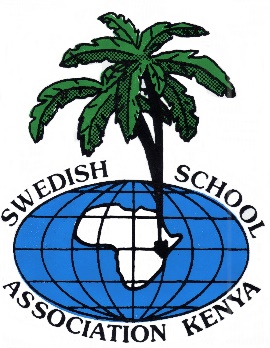 Svenska Skolan i Nairobi